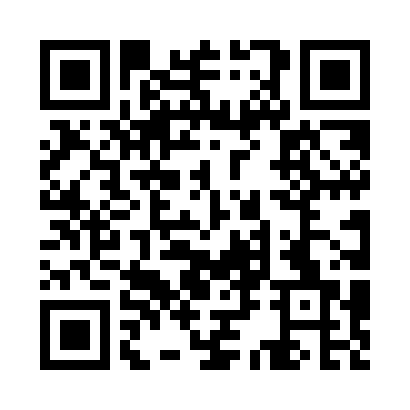 Prayer times for Sokulk, Washington, USAMon 1 Jul 2024 - Wed 31 Jul 2024High Latitude Method: Angle Based RulePrayer Calculation Method: Islamic Society of North AmericaAsar Calculation Method: ShafiPrayer times provided by https://www.salahtimes.comDateDayFajrSunriseDhuhrAsrMaghribIsha1Mon2:554:5812:535:068:4810:502Tue2:564:5912:535:068:4710:503Wed2:564:5912:535:068:4710:504Thu2:575:0012:535:068:4710:505Fri2:575:0112:545:068:4610:506Sat2:585:0112:545:068:4610:507Sun2:585:0212:545:068:4510:498Mon3:005:0312:545:068:4510:489Tue3:015:0412:545:068:4410:4710Wed3:035:0512:545:068:4410:4511Thu3:045:0612:545:068:4310:4412Fri3:065:0712:555:058:4210:4313Sat3:075:0812:555:058:4110:4114Sun3:095:0912:555:058:4110:4015Mon3:115:1012:555:058:4010:3816Tue3:135:1112:555:058:3910:3717Wed3:145:1212:555:058:3810:3518Thu3:165:1312:555:048:3710:3319Fri3:185:1412:555:048:3610:3220Sat3:205:1512:555:048:3510:3021Sun3:225:1612:555:038:3410:2822Mon3:245:1712:555:038:3310:2623Tue3:255:1812:555:038:3210:2424Wed3:275:1912:555:028:3110:2225Thu3:295:2012:555:028:3010:2126Fri3:315:2212:555:018:2910:1927Sat3:335:2312:555:018:2710:1728Sun3:355:2412:555:018:2610:1529Mon3:375:2512:555:008:2510:1330Tue3:395:2612:555:008:2310:1131Wed3:415:2812:554:598:2210:09